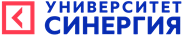 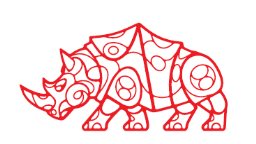 НЕГОСУДАРСТВЕННОЕ ОБРАЗОВАТЕЛЬНОЕ ЧАСТНОЕ УЧРЕЖДЕНИЕ ВЫСШЕГО ОБРАЗОВАНИЯ «МОСКОВСКИЙ ФИНАНСОВО-ПРОМЫШЛЕННЫЙ УНИВЕРСИТЕТ «СИНЕРГИЯ»Направление подготовки /специальность: 40.04.01 Юриспруденция(код и наименование направления подготовки /специальности)Профиль/специализация: (наименование профиля/специализации)Форма обучения: очная(очная, очно-заочная, заочная)ИНДИВИДУАЛЬНОЕ ЗАДАНИЕна Научно-исследовательскую работу(получение первичных навыков научно-исследовательской работы)обучающегося группы    ОМЮ-12202ВЖКгп                Кудырко Светлана Сергеевна                                                                                                    (Шифр и № группы)                                                           (ФИО обучающегося) (наименование Образовательной организации)Срок прохождения научно-исследовательской работы: с «___» _________ 2022г. по «__» _________2022г. Содержание индивидуального задания на научно-исследовательскую работу 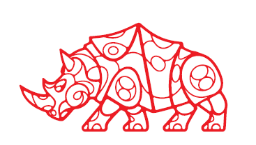 НЕГОСУДАРСТВЕННОЕ ОБРАЗОВАТЕЛЬНОЕ ЧАСТНОЕ УЧРЕЖДЕНИЕ ВЫСШЕГО ОБРАЗОВАНИЯ «МОСКОВСКИЙ ФИНАНСОВО-ПРОМЫШЛЕННЫЙ УНИВЕРСИТЕТ «СИНЕРГИЯ»Направление подготовки /специальность: 40.04.01 Юриспруденция(код и наименование направления подготовки /специальности)Профиль/специализация: судопроизводства.(наименование профиля/специализации)Форма обучения: очная(очная, очно-заочная, заочная)Отчет по Научно-исследовательской работе (получению первичных навыков научно-исследовательской работы)	1 семестрМосква 2022г.РЕОРГАНИЗАЦИЯ ЮРИДИЧЕСКИХ ЛИЦ И БАЛАНС ИНТЕРЕСОВ СУБЪЕКТОВ.Правовой институт реорганизации юридических лиц является относительно новым в системе российского законодательстваПовышенное внимание	к институту реорганизации обусловлено известными экономическими процессами, активным развитием предпринимательства и началом приватизации государственного имущества. Впервые нормативное закрепление получают такие виды реорганизации как, выделение и преобразование, как покажет дальнейшая практика, наиболее востребованные в процессе приватизации. В научной и учебной литературе проблемы реорганизации затрагиваются лишь косвенно, их освещение преимущественно носит описательный характер. Большинство ученых не признает за реорганизацией самостоятельного значения и склонно рассматривать данный институт лишь как один из способов прекращения юридических лиц. Следствием подобного подхода является отсутствие углубленных теоретических исследований понятия, природы и признаков реорганизации как правового явления.Между тем практика применения норм законодательства о реорганизации уже заставила правоведов столкнуться с рядом серьёзных проблем, включающих специфику правопреемства и порядка распределения имущества (прав и обязанностей) реорганизуемого лица между правопреемниками; защищенность интересов кредиторов, участников и работников реорганизованного субъекта; разграничение отдельных видов реорганизации и схожих правовых явлений (выделение и учреждение дочерних обществ, преобразование и приведение учредительных документов юридических лиц в соответствие с действующим законодательством; порядок заключения и исполнения договора о слиянии (присоединении) и ряд иных.Теоретический анализ понятия, правовой природы и признаков также имеет значение, как для развития науки гражданского права, так и для правоприменительной практики.Как известно, участниками гражданских правоотношений являются не только отдельные граждане (физические лица), но и создаваемые ими коллективные образования – организации (юридические лица).Рассмотрим что такое реорганизация юридического лица - это его ликвидация, которая сопровождается общим правопреемством. При реорганизации невозможно сингулярное правопреемство. В результате процесса реорганизации возникают несколько новых юридических лиц, которые являются обязанными по отношениям, в которых участвовало реорганизованное юридическое лицо.Гражданский кодекс Российской Федерации является законом прямого действия, регулирующим деятельность хозяйствующих субъектов. Данным законом регламентируется реорганизация юридического лица как правовая процедура.Согласно статье 57 Гражданского кодекса Российской Федерации реорганизация юридического лица осуществляется по решению его учредителей или органа юридического лица, уполномоченного на то учредительными документами.Лицо реорганизовано с момента государственной регистрации новых юридических лиц, за исключением присоединения.Сущность реорганизации юридического лица заключается в его ликвидации с переходом обязанностей и прав этого лица к другим.Правопреемство при реорганизации происходит в порядке, установленном статьей 58 Гражданского кодекса Российской Федерации.Поэтому, реорганизация как определение в настоящий момент отсутствует в Гражданском кодексе Российской Федерации. В Гражданском кодексе Российской Федерации указаны общие моменты, которые относятся к реорганизации юридических лиц независимо от их организационно-правовой формы. Гражданский кодекс Российской Федерации устанавливает лиц, имеющих право принимать решение о реорганизации, также он определяет порядок оформления правопреемства, момент завершения реорганизации и гарантии прав кредиторов при ее проведении. Основные признаки реорганизации: специфика содержания и правовых последствий, субъектного состава, форм. С универсальным правопреемством реорганизация связана производными основаниями возникновения и относительными основаниями прекращения права собственности и других прав.Юридические лица определяют существующие формы, по которым будет происходить реорганизации. Таким же путем определяются все участники реорганизации. Выявляется сколько юридических лиц возникнет в результате разделения и выделения, сколько лиц, которые примут участие в слиянии, либо присоединении.Иногда юридические лица определяют организационно-правовые формы, которые возникнут в результате реорганизации юридического лица, а также какой объем имущества будет передаваться ему.Проектом Федерального Закона «О реорганизации и ликвидации коммерческих организаций» предлагаются 2 новые формы реорганизации - выделения путем приобретения и разделения путем приобретения.В	приложенной к нему пояснительной записке указывается, что целью выделения 2 новых форм реорганизации является включение в сферу регулирования реорганизации операций по выделению из одного юридического	лица	пассивов	и активов, с передачей их другому юридическому лицу, разделение одного юридического лица путем передачи его пассивов и активов двум или более юридическим лицам.Документами подтверждается, что сущность реорганизации составляет оборот имущественных комплексов. Ликвидация и возникновение новых юридических лиц при реорганизации является второстепенным процессом, который сопутствует обороту имущественных комплексов.Реорганизацию и ликвидацию юридического лица часто сравнивают. Ликвидация – это ликвидация юридического лица без правопреемства (как самого юридического лица, так и его прав и обязанностей).Указанные выше реорганизация и ликвидация могут осуществляться добровольно и принудительно. По вышеуказанному основанию Елисеев И.В. относит ликвидацию к числу принудительных. Если решение суда вступило в силу, то участники организации должны ему подчиниться, следовательно, ликвидация проводится на основании судебного решения, а не волеизъявления участников .Реорганизация юридического лица проводится в форме слияния, присоединения, разделения, выделения или преобразования указывается в статье 57 Гражданского кодекса Российской Федерации.Особенностями принудительной реорганизации являются:имеет возможность быть осуществимой только в форме выделения или разделения (разукрупнение);может быть произведена во внесудебном порядке, по решению уполномоченных государственных органов.Реорганизация юридического лица при добровольной форме происходит по решению самого юридического лица, его участников или органа, у которого имеются полномочия согласно учредительным документам.Процесс реорганизации стоит том, что происходит переход имущества от одного лица к другому. Если бы не было легального определения вышеуказанного явления, то этот процесс вполне мог протекать в следующей форме: получение участниками причитающегося им имущества ликвидированного (за исключением случаев выделения) юридического лица и срочная передача его в полном объеме другому юридическому лицу.В процессе реорганизации обеспечивается правопреемство по всему комплексу прав и обязанностей в отношении третьих лиц, сохраняется стабильность гражданского оборота. При этом отпадает необходимость уплаты дополнительных налогов, укрепляется прочность договорных и хозяйственных связей, сокращаются временные издержки, максимально гарантируются права кредиторов. Капитал юридического лица не дробится между участниками юридического лица, остается целостным, и не изымается из сферы производства .Это предполагало бы трансформацию прав участников реорганизуемого юридического лица: из обязательственных прав в вещные и снова в обязательственные.Реальный вклад в уставный капитал нового юридического лица осуществлял бы обладающий имуществом на правах собственника один из участников прекратившего существование предприятия. Он бы также выступал законным учредителем первого.Использование процесса реорганизации юридических лиц приводит к достижению эффектов: финансового, организационного, технического. Существует один аспект, который характеризует преобразование прав участников реорганизуемой организации - обязательственные права в отношении одного юридического лица заменяются обязательственными правами в отношении другого. При этом обходится «промежуточный» этап трансформации в вещные права. Данные превращения именно по правам участников реорганизованного юридического лица, и они могут только выступить учредителями новой организации, которая будет ее правопреемником.Реорганизация юридических лиц включает в себя процесс перемены лиц в имущественных и других правоотношениях, которые характеризуются изменением состава субъектов участников, комплекса прав и обязанностей, организационно-правовой формы и который влечет универсальное правопреемство.Реорганизация юридических лиц может быть проведена как прекращение. Это определение не будет являться всеобъемлющим, и не будет включать выделение, влекущее возникновение нового субъекта права. Преобразование – это объединение коммерческих организаций в хозяйственное общество или товарищество.Участники реорганизуемой ассоциации, не имеющие в отношении ее имущественных прав, в соответствии со статьей 121 Гражданского Кодекса Российской Федерации, приобретают снова их после преобразования этого юридического лица в коммерческую организацию – правопреемника.Важнейшие юридические признаки реорганизации:-	изменение субъектного состава участников и размера уставного капитала (в случае преобразования - только организационно-правовой формы) реорганизуемого юридического лица;-	универсальное  правопреемство  новых  (в  случае  присоединения  -измененных) юридических лиц, включающее, также передачу имущественных обязанностей;-	или все или часть участников субъекта реорганизации выступают учредителями его правопреемника;-	отсутствие вещной или обязательственно-правовой связи между правопреемником и реорганизованным юридическим лицом-	полная автономия правопреемника.Положение в гражданском обороте определяет реорганизация юридического лица, она затрагивает права и законные интересы лиц, имеющих к нему отношение. Эти лица - учредители (участники), работники и кредиторы.ВИДЫ ФОРМ РЕОРГАНИЗАЦИИ ЮРИДИЧЕСКИХ ЛИЦРеорганизация юридического лица может быть осуществлена по решению его учредителей или органа юридического лица, уполномоченного на то учредительным документом.Реорганизация юридического лица допускается с одновременным сочетанием различных ее форм, а также реорганизация с участием 2 и более юридических лиц, в том числе созданных в разных организационно-правовых формах. Главной проблемой процедуры реорганизации юридического лица является отсутствие унифицированной процедуры, которая не привязана к организационно-правовым формам юридических лиц.Все стадии данного процесса зависят от специфики субъектов, которые участвуют в данном процессе.Ниже представлены основные формы реорганизации юридических лиц и проблемы, которые могут возникнуть в этом процессе:1. Присоединение – при данной форме реорганизации юридические лица присоединяются к другому лицу.Присоединяемое юридическое лицо при том прекращает существование. Лицо, к которому присоединяются, приобретает права и обязанности присоединяемого лица.Присоединение может проводиться только на добровольной основе. Данную процедуру могут реализовать только организации, имеющие одинаковую организационно-правовую форму.2.	Слияние – при данной форме реорганизации нескольких юридических лиц возникает одно вновь образованное юридическое лицо. К данному лицу переходят все права и обязанности прежних юридических лиц, прекращающих свое существование. Слияние всегда является добровольной и происходит по воле самого юридического лица. При	ситуации,	когда объединяются	организации	различных организационно-правовых форм, необходимо проводить такую реорганизацию в форме слияния в два этапа:-сначала компании становятся одинаковыми по организационно-правовой форме;-потом объединяются. 3.Преобразование - при данной форме реорганизации существенно меняется статус юридического лица.В этой форме имеется ряд специфических черт:-	на месте реорганизуемого юридического лица возникает вновь образованное юридическое лицо. Это правопреемник иной организационно-правовой формы;- правопреемство нового юридического лица оформляется передаточным актом;-	в преобразовании участвует одно юридическое лицо, прекращающее свое существование по ее завершении.4.	Выделение - из состава юридического лица выходит одно или несколько новых юридических лиц. Изначальное юридическое лицо продолжает работать.Права и обязанности юридических лиц, которые возникают в процессе выделения, и изначального юридического лица, устанавливаются в разделительном балансе.  В	зависимости от причин и целей выделение может быть, как добровольным, так и принудительным.Принудительная процедура в форме выделения проводится в основном в целях ограничения монополистической деятельности субъектов предпринимательской деятельности.Выделение в принудительном процессе возможно, если одновременно выполняются условия:- имеется возможность организационного и территориального обособления структурных подразделений организации;- отсутствует тесная технологическая взаимосвязь между структурными подразделениями организации (в частности, если объем потребляемой юридическим лицом продукции ее структурного подразделения не превышает 30% общего объема производимой этим структурным подразделением продукции);-	процесс ведет к развитию конкуренции;-	возможность в результате реорганизации самостоятельно работать на рынке определенного товара имеется у юридических лиц.При соблюдении всех вышеуказанных условиях, антимонопольный орган может выдать предписание о принудительном выделении.Выделение на добровольной основе происходит так же по решению учредителей юридического лица либо его органа, уполномоченного на это учредительными документами.Рассмотрим их в разрезе групп реорганизуемых организаций: коммерческие предприятия, унитарные предприятия, некоммерческие организации. Преобразование отдельных видов юридических лиц, как и во всех предшествующих случаях, о пределяютс я специаль ным законо дательство м о конкретном виде юридических лиц.5.Разделение отличают от выделения. Пр и выделени и реорганизуе мое предпр иятие не пре кращается, а пере дает часть с воих прав и об язанностей в ыделившимс я организа циям.Из анализа н ыне действу ющих нормат ивных поло жений можно с делать выво д, что понятие реорганизации все с вязанные с не й нормы росс ийского за конодательст ва примени мы только в то м случае, ко гда происхо дит прекращение юридических ли ц (присоед инение), соз дание юрид ических ли ц (выделен ие),одновременно слияние. Разделение и преобразование.Таким образом, на базе не полных четырех строк з акона возникла ложная теория  " комплексно й", "смешанной", "со вмещенной", "сочетаемой", а также   "обычной"   реорганизаций, которые "имеют   специфику, позволяющую отличить их как от обычной формы реорганизации, так и друг от друга".Изменения, внесенные в Г К РФ в 2014 г., позволили оптимизировать  правовое регулирование вопросов при реорганизации акционерных обществ. Затруднения в работе судов, связанные с применением обновленного законодательства, был и в основном разъяснены Пленумом Верховного Суда РФ. В то же время в доктринальном п лане сохраняются существенные рас хождения во взглядах на понимание реорганизации, ее видов и правовых последствий.ПО РЯДОК И УС ЛОВИЯ ПРОВ ЕДЕНИЯ РЕОРГАНИЗАЦИИ Ю РИДИЧЕСКИХ Л ИЦЛюбая реорганизация существенным образом затрагивает интересы кредиторов реорганизуемых юридических лиц. Поэтому обеспечение прав кредиторов - один из основных вопросов правового регулирования реорганизации. Обязанность письменно уведомить всех кредиторов о реорганизации возлагается на учредителей (участников) юридического лица или орган, принявшие решение о реорганизации юридического лица, то есть практически на само юридическое лицо (ст.60 ГК РФ). Кредитор реорганизуемого юридического лица вправе потребовать прекращения или досрочного исполнения обязательства, должником по которому является данное юридическое лицо, и возмещения убытков.В случаях, предусмотренных законом, реорганизация общества в форме слияния или присоединения может быть проведена лишь с согласия уполномоченных государственных органов.Если антимонопольный орган не дает согласия на реорганизацию, организация вправе обратиться в суд.Чтобы реализовать принцип универсального правопреемства, закрепленный в Гражданском кодексе, необходимо располагать объективными данными об имуществе и финансовых обязательствах реорганизуемого общества. Данные должны быть подтверждены результатами инвентаризации.Инвентаризация является условием достоверности отражения в учете переходящего к правопреемнику имущества и финансовых обязательств и носит обязательный характер.На основании проведенной инвентаризации составляется передаточный акт или разделительный баланс. В них содержатся положения о правопреемстве по всем обязательствам реорганизованного юридического лица в отношении всех его кредиторов и должников, включая и обязательства, оспариваемые сторонами. Если разделительный баланс не дает возможности определить правопреемника реорганизованного юридического лица, вновь возникшие юридические лица несут солидарную ответственность по обязательствам реорганизованного юридического лица перед его кредиторами (п.3 ст.60 ГК РФ).Процедура реорганизации имеет этапы и правила, характерные для всех четырех форм.1. После регистрации нового юридического лица, созданного в процессе преобразования, слияния, выделения, оно должно встать на налоговый учет, изготовить печать, получить коды ОКВЭД и встать на учет в государственные внебюджетные фонды.2. При слиянии и присоединении прекращается деятельность юридических лиц - предшественников. Ликвидация этих юридических лиц будет завершена только после внесения соответствующей записи в Единый государственный реестр, а для этого необходимо снять предприятие с налогового учета, аннулировать идентификационные коды ОКВЭД, закрыть расчетный счет в банке и уничтожить печать.3. Юридическое лицо считается реорганизованным, за исключением случаев реорганизации в форме присоединения, с момента государственной регистрации вновь возникших юридических лиц. При реорганизации юридического лица в форме присоединения к нему другого юридического лица первое из них считается реорганизованным с момента ликвидации присоединенного юридического лица (ст. 57 ГК РФ).С 1 января 2003 г. вступили в силу Методические указания по формированию бухгалтерской отчетности при осуществлении реорганизации организаций, утвержденные Приказом Минфина России от 20.05.2003 N 44н (далее - Методические указания).Чтобы полностью отразить в бухгалтерской отчетности информацию, учредители в решении о проведении реорганизации могут предусмотреть (п.3 Методических указаний):- сроки проведения инвентаризации имущества и обязательств;- способ оценки передаваемого (принимаемого) в порядке правопреемства имущества и обязательств;- порядок правопреемства в связи с изменениями в имуществе и обязательствах, которые могут возникнуть после даты утверждения передаточного акта или разделительного баланса в результате текущей деятельности реорганизуемой организации, а также особый порядок осуществления отдельных хозяйственных операций (получение (предоставление) кредитов и займов, осуществление финансовых вложений и др.);- порядок формирования уставного капитала, складочного капитала, уставного фонда, паевого фонда (далее - уставный капитал) и его величина для отражения в учредительных документах возникших организаций и реорганизуемой организации;- направления (распределение) чистой прибыли отчетного периода и прошлых лет реорганизуемой организации с учетом возможной необходимости ее направления на выкуп (приобретение) у акционеров акций, списание (признание с оценкой последствий) условных обязательств и др.При реорганизации бухгалтерская отчетность формируется при наличии (п.4 Методических указаний):- учредительных документов организаций, возникших в результате реорганизации;- решения учредителей или соответствующих органов, определенных законодательством Российской Федерации;- договоров о слиянии или присоединении в случаях, установленных законодательством Российской Федерации;- передаточного акта или разделительного баланса.- документа, подтверждающего факт внесения соответствующей записи в Единый государственный реестр юридических лиц.В своем решении учредители могут указать, что разделительный баланс и передаточный акт включают следующие приложения:- бухгалтерскую отчетность, в соответствии с которой определяются состав имущества и обязательств, их оценка на последнюю отчетную дату перед датой оформления передачи;- акты (описи) инвентаризации имущества и обязательств реорганизуемой организации, проведенной перед составлением передаточного акта или разделительного баланса и подтверждающих их достоверность (наличие, состояние и оценку имущества и обязательств);- первичные учетные документы по материальным ценностям (акты (накладные) приемки-передачи основных средств, материально-производственных запасов и др.), иному имуществу, подлежащему приемке-передаче;- расшифровки (описи) кредиторской и дебиторской задолженности с информацией о письменном уведомлении в установленные сроки кредиторов и дебиторов о переходе имущества и обязательств к правопреемнику, расчетов с соответствующими бюджетами, государственными внебюджетными фондами и др.Согласно ст. 54 НК РФ налогоплательщик исчисляет налоговую базу на основе данных регистров бухгалтерского учета и (или) на основе иных документально подтвержденных данных об объектах, подлежащих налогообложению либо связанных с налогообложением. Поэтому можно говорить о том, что указанные документы необходимы организации и для ведения налогового учета.Компания, принявшая решение о реорганизации, обязана письменно в срок не позднее трех дней со дня принятия такого решения сообщить об этом решении в налоговый орган по месту учета (п. 2 ст. 23 НК РФ).За нарушение данного срока штраф налагается как на юридическое лицо - нарушителя, так и на его руководителя:- 1000 руб. - для организации (ст. 129.1 НК РФ)- 3 - 5 МРОТ (300 - 500 руб.) - для руководителя (ст. 15.6 КоАП РФ).На основании ст.14 Федерального закона от 08.08.2001 N 129-ФЗ "О государственной регистрации юридических лиц" (далее - Закон о государственной регистрации) при государственной регистрации юридического лица, создаваемого путем реорганизации, в регистрирующий орган представляются:а) заявление о государственной регистрации каждого вновь возникающего юридического лица.В заявлении подтверждается, что:- учредительные документы созданных путем реорганизации юридических лиц соответствуют установленным законодательством РФ требованиям к учредительным документам юридического лица данной организационно-правовой формы;- сведения, содержащиеся в этих учредительных документах и заявлении о государственной регистрации, достоверны;- передаточный акт или разделительный баланс содержит положения о правопреемстве по всем обязательствам вновь возникшего юридического лица в отношении всех его кредиторов;- все кредиторы реорганизуемого лица уведомлены в письменной форме о реорганизации и в установленных законом случаях вопросы реорганизации юридического лица согласованы с соответствующими государственными органами и (или) органами местного самоуправления.На каждое вновь возникающее в результате реорганизации юридическое лицо заполняется отдельное заявление;б) учредительные документы каждого юридического лица, создаваемого путем реорганизации (подлинники или нотариально удостоверенные копии);в) решение о реорганизации юридического лица;г) договор о слиянии или присоединении в случаях, предусмотренных федеральными законами. Так, общее собрание участников каждого общества, участвующего в реорганизации в форме слияния, принимает решение в том числе и об утверждении договора о слиянии (ст. 52 Закона об ООО);д) передаточный акт или разделительный баланс;е) документ об уплате государственной пошлины.Место нахождения юридических лиц, создаваемых путем реорганизации, может отличаться от места нахождения реорганизуемого лица. Дальнейшая государственная регистрация вновь возникшего в результате реорганизации юридического лица в соответствии со ст.8 Закона о государственной регистрации осуществляется по месту его нахождения.Государственную регистрацию создаваемых путем реорганизации юридических лиц осуществляет регистрирующий орган по месту нахождения реорганизуемых юридических лиц. На это им отводится не более пяти рабочих дней со дня представления документов в регистрирующий орган (п.4 ст.15 Закона о государственной регистрации).Юридическое лицо считается реорганизованным с момента государственной регистрации вновь возникших юридических лиц. Исключение - реорганизация в форме присоединения. В этом случае юридическое лицо реорганизовано с момента внесения в ЕГРЮЛ записи о прекращении деятельности последнего из присоединенных юридических лиц (ст.57 ГК РФ, ст. 16 Закона N 129-ФЗ).Обратим внимание: юридические лица, созданные в процессе преобразования, слияния, выделения, разделения, после регистрации должны встать на налоговый учет, изготовить печать, получить коды ОКВЭД и встать на учет в государственных внебюджетных фондах. А так как при слиянии и присоединении прекращается деятельность юридических лиц - предшественников, ликвидация этих юридических лиц будет завершена только после внесения соответствующей записи в ЕГРЮЛ. Для этого необходимо снять организацию с налогового учета, аннулировать коды государственного статистического наблюдения ОКВЭД, закрыть расчетный счет в банке и уничтожить печать.РАЗДЕЛЕНИЕ И ВЫДЕЛЕНИЕ ЮРИДИЧЕСКИХ ЛИЦПри разделении юридического лица е го права и обязанности переходят к вновь возникшим юридическим лицам в соответствии с разделительным балансом. Другими словами, при разделении реорганизуемое юридическое лицо прекращает свое существование и передает все свои активы и пассивы новым юридическим лицам, возникшим по решению учредителей (участников) и на основе материальной базы старого предприятия. Разделительный баланс реорганизуемого предприятия является важным документом, на основании которого определяется перечень имущества и обязательств, переходящих к вновь образованным предприятиям. Важным вопросом реорганизации юридического лица юридических лиц в форме разделения является вопрос о возможности создания в результате разделения юридических лиц различных организационно-правовых форм.Так, напри мер, в соответствии с З аконом «Об акционерных обществах» разделение акционерного общества предполагает возникновение н а базе одного - реорганизуемого нескольких акционерных обществ. Другими словами, при разделении юридического лица вновь образованные субъекты наделяются той же организационно-правовой формой, что и реорганизуемое лицо. Данное положение прямо не закреплено в действующем законодательстве, однако косвенное подтверждение сказанному можно найти в существующей нормативной базе. Таким образом, буквальное толкование акционерного законодательства приводит к выводу о невозможности разделения акционерного общества, приводящего к возникновению юридических лиц иной организационно-правовой формы.С другой стороны, систематическое толкование Г К РФ позволяет прийти к иным заключениям. В п. 2 ст. 104 Г К РФ законодатель прямо предусмотрел совместимость акционерного общества с такими организационно-правовыми формами, как общество с ограниченной ответственностью и производственный кооператив, в которые акционерное общество вправе преобразоваться. Очевидно, что образование нового акционерного общества в процессе разделения с последующим преобразование юридического лицам в общество с ограниченной ответственностью или производственный кооператив было бы излишним и обременительным с финансовой точки зрения промежуточным этапом, не согласующимся с логикой ГК РФ. Так же следует отметить, что под «хозяйственными обществами» ГК РФ подразумевает акционерные общества, общества с ограниченной или с дополнительной ответственностью (п. 3 ст.66). Следовательно, при реорганизации юридического лица акционерного общества или общества с ограниченной ответственностью в форме выделения могут быть созданы новые юридические лица в форме, предусмотренной для хозяйственных обществ. Учитывая данные обстоятельства, уместно внести предложение об устранении указанной неопределенности в акционерном законодательстве и прямом нормативном решении вопроса о возможности разделения акционерного общества с образованием иных организационно-правовых форм.Выделение юридического лица— это такая форма реорганизации юридического лица, при которой его деятельность не прекращается, но создается одно или несколько юридических лиц, на базе час и имущества ранее существовавшего юридического лица, с передачей прав им и обязанностей от реорганизованного. Уставный капитал прежнего юридического лица после реорганизации юридического лица уменьшается. При выделении составляется разделительный баланс, в котором определяется состав передаваемого имущества. Выделение юридического лица также отличается от прочих форм реорганизации юридического лица тем, что реорганизуемое общество не ликвидируется, в то время как при остальных фор мах реорганизации юридического лица прекращается деятельность по крайней мере одного юридического лица.Наибольший практический интерес представляет процедура выделения акционерных обществ. В общем виде механизм выделения акционерных обществ предусмотрен ст. 19 З акона «Об акционерных обществах», согласно которой выделением общества признается создание одного или нескольких обществ с передачей им части прав и обязанностей реорганизуемого общества без прекращения последнего. Предложение о реорганизации юридического лица общества в форме выделения выносится н а решение общего собрания акционеров советом директоров, если иное не предусмотрено уставом общества (п. 2 ст. 1 9, п. 3 ст. 4 9 Закона «Об акционерных обществах»). Общее собрание акционеров, помимо принятия решения о реорганизации юридического лица непосредственно, также определяет порядок и условия выделения, принимает решение о создании нового общества, о возможности конвертации акций общества в акции выделяемого общества и порядке такой конвертации, об утверждении разделительного баланса.Что касается вопроса об утверждении решения о выпуске акций выделяемого общества, то он решен на нормативном уровне вполне определенно. Согласно п. 1. 3.3 Стандартов размещение ценных бумаг при реорганизации юридического лица коммерческих организаций может осуществляться путем приобретения акций акционерного общества, созданного путем выделения, коммерческой организацией, реорганизованной путем такого выделения. Кроме того, согласно ч. 3 п. 6.4, «если в соответствии с решением о выделении, которое предусматривает возможность конвертации акций акционерного общества, реорганизуемого путем выделения, конвертация (обмен, приобретение) осуществляется не во (на) все акции выделяемого акционерного общества, то оставшиеся акции признаются приобретенными коммерческой организацией, реорганизованной путем такого выделения, в момент государственной регистрации акционерного общества, созданного в результате такого выделения».Таким образом, Стандарты допускают, что все или часть акций образованного путем выделения общества могут принадлежать реорганизованной коммерческой организации. Некоторые авторы также придерживаются мнения, что учредителем образуемого в порядке выделения юридического лица может быть само реорганизуемое общество . Такой способ размещения акций в Стандартах именуется «приобретением» (в отличие от «конвертации», в результате которой акции размещаются среди участников реорганизованной коммерческой организации — см. п. 5.2 Стандартов).Теоретически понятия «приобретение» и «конвертация» акций соотносятся примерно так же, как «учреждение» одним хозяйственным обществом другого и «выделение» хозяйственного общества в порядке реорганизации юридического лица. Очевидно, что это различные правовые понятия, прежде всего потому, что в первом случае учреждаемому субъекту могут передаваться только имущественные права (п. 6 ст. 66 ГК РФ), а во втором — также обязанности (ст. 58 ГК РФ). Из этого следует, что первый случай не влечет изменения источников формирования собственных средств учредителя, а представляет собой новый способ размещения активов. Если следовать данной логике Стандартов, встает вопрос, зачем вообще в таком случае проводить выделение, ведь аналогичным шагом могло бы быть создание дочернего общества. Необходимо также подчеркнуть такой неотъемлемый признак реорганизации юридического лица, как отсутствие правовой связи между реорганизованным обществом и обществом, созданным в результате выделения. Простое учреждение одним хозяйственным обществом другого полностью согласуется с принципом возмездности гражданского оборота: учредитель взамен имущества, вносимого в уставный капитал, получает имущественное право, между ним и юридическим лицом складываются обязательственные отношения (п. 2 ст. 48 ГК РФ). При универсальном правопреемстве правопреемник не несет каких-либо имущественных обязанностей перед правопредшественником.Принципиальной ошибкой отраженного в Стандартах подхода к реорганизации юридического лица является то, что под «выделением» прежде всего понимают обособление имущества, которое в дальнейшем может повлечь изменение состава участников общества. Поданные акционерами заявления при положительном решении общего собрания удовлетворяются единовременно и в полном объеме, таким образом, происходит размещение 100% акций выделяемого общества путем конвертации. Участниками возникшего в результате реорганизации юридического лица общества становятся исключительно акционеры реорганизованного субъекта. Отдельного упоминания заслуживает специфика процедуры выделения, отраженная в налоговом законодательстве. В соответствии с п. 8 ст. 50 НК РФ «при выделении из состава юридического лица одного или нескольких юридических лиц правопреемства по отношению к реорганизованному юридическому лицу в части исполнения его обязанности по уплате налогов не возникает». Если подобная реорганизация юридического лица приведет к невозможности исполнения обязанности по уплате налогов реорганизованным обществом, то выделившиеся юридические лица могут быть привлечены к солидарной ответственности по решению суда лишь в случае, если «такая реорганизация юридического лица была направлена на неисполнение обязанности по уплате налогов», т. е. необходимо будет доказать наличие прямого умысла у налогоплательщика. Согласно п.2 ст.23 Налогового кодекса налогоплательщики обязаны сообщить о реорганизации юридического лица в налоговый орган по месту учета в течение 3 дней с момента принятия такого решения. При этом следует учитывать, что реорганизация юридического лица юридического лица не изменяет сроков исполнения его обязанностей по уплате налогов правопреемником.При реорганизации юридического лица общества с ограниченной ответственностью нередко возникают ситуации, связанные с распределением между правопреемниками излишне уплаченных сумм налогов до начала реорганизации юридического лица. Зачет или возврат излишне уплаченных налогов осуществляется по месту регистрации правопреемников (п.2 ст.78 НК РФ). Зачет излишне уплаченных сумм налога осуществляется на основе письменного заявления правопреемников. При этом сумму излишне уплаченного налога можно зачесть в счет уплаты только тех платежей, которые поступают в тот же бюджет, что и переплаченная сумма (п.5 ст.78 НК РФ).Процесс реорганизации юридического лица ООО предусматривает передачу имущества и обязательств (части имущества и обязательств) правопреемникам. Начисление и уплата налогов при этом не осуществляются, поскольку согласно п.3 ст.39 НК РФ передача имущества и обязательств правопреемнику при реорганизации юридического лица юридического лица не признается реализацией.ЗАКЛЮЧЕНИЕЗавершая исследование, можно сделать следующие обобщающие выводы, что реорганизация юридического лица - это сложное многогранное правовое явление, которое должно быть проведено с соблюдением требований, как гражданского законодательства, так и налогового, антимонопольного, а также законодательства о рынке ценных бумаг. Для осуществления реорганизации юридических лиц необходимо привлечение большого круга специалистов-юристов, аудиторов, оценщиков, консультантов по различным сферам финансово-хозяйственной деятельности юридического лица.Действующее гражданское законодательство РФ никак не формулирует понятие и основные признаки реорганизации. Поэтому существует множество мнений о определении реорганизации. Существует немало пробелов в законодательстве, регулирующем такой сложный процесс, как реорганизация.Вступая в реорганизационные отношения как носитель исключительного права на проведение реорганизации, реорганизуемое лицо одновременно становится основным обязанным лицом, поскольку его правомочие сопряжено с его же обязанностью соблюдения требований ее проведения. И обязанности его по большей части связаны с целью обеспечения основного принципа соблюдения прав кредиторов и участников. Воспользовавшись возможностью и своим правом на реорганизацию, организация не всегда приобретает благо, но всегда определенные обязательства, в том числе не гражданско-правового характера. В обеспечение своего права реорганизуемые юридические лица обязаны совершить определенные действия: уведомить уполномоченные государственные органы, кредиторов, составить, утвердить и представить передаточный акт, обеспечить гарантии прав кредиторов, удовлетворить требования кредиторов, соблюсти справедливое распределение активов, в соответствии со ст. 75 ТК РФ заключить трудовые договоры с работниками (либо дополнительные соглашения к имеющимся договорам об изменении стороны), решить вопрос о дальнейшей судьбе работников, с которыми невозможно продлить трудовой договор в данной должности (к примеру, при реорганизации в форме присоединения необходимо расторгнуть договор с одним или несколькими директорами и иными работниками, должности которых предполагаются в одной единице) и др. В реорганизационном правоотношении юридическое лицо, проявляя волю к его возникновению, должно своими действиями обеспечить его осуществление, являясь лицом, обязанным как по отношению к возникающим в процессе реорганизации обществам, кредиторам, участникам, работникам, так и, как ни парадоксально, по отношению к себе. Посредством осуществления его собственных действий происходит реализация права на реорганизацию. Право на реорганизацию представляет собой меру возможного (дозволенного) выбора формы дальнейшего осуществления предпринимательской деятельности, основанного на конвенционных началах и конституционных правах, в частности праве на свободное использование своих способностей и имущества для предпринимательской и иной не запрещенной законом экономической деятельности, праве на объединения, праве на частную собственность, праве свободно распоряжаться своими способностями к труду, выбирать род деятельности и профессию.СПИСОК ИСПОЛЬЗОВАННОЙ ЛИТЕРАТУРЫНормативно- правовые акты1.Конституция Российской Федерации" (принята всенародным голосованием 12.1 2.1993 с изменениями, одобренными в ходе общероссийского голосования 01.07. 2020) о поправке к Конституции РФ от 14.03.2020 N 1-ФКЗ // Российская газета. - №237. – 1993; Собрание законодательства РФ - 2020, N 11, ст. 1416. 2.Гражданский кодекс Российской Федерации (часть первая) от 30.11.1 994 N 51-ФЗ (ред. от 09.03.2021) // Собрание законодательства РФ.-1994.- N 3 2.- ст.  3301; 2021.- N 11.- ст. 1698.3. Гражданский кодекс Российской Федерации (часть вторая) от 26.01.1996 (ред. от 09.03.2021) № 14-ФЗ // Собрание законодательства РФ.- 1996. -№ 5. ст. 410; 2021, -N 11.- ст. 1698.4. Гражданский кодекс Российской Федерации (часть третья) от 26.11.2001 (ред. от 18.03.2019) № 146-ФЗ // Собрание Законодательств РФ.- 2001.- № 49.- ст. 4552; 2019.- N 12.- ст. 1224.5.	"Уголовно-процессуальный кодекс Российской Федерации" от 18.12.2001 N 174-ФЗ (ред. от 09.03.2022) (с изм. и доп., вступ. в силу с 17.03.2022)// "Собрание законодательства РФ", 24.12.2001, N 52 (ч. I), ст. 4921, 2022, N 10, ст. 1395.6.	  Гражданский процессуальный	кодекс Российской Федерации от 14.11.2002 N 138-ФЗ (ред. от 08.12.2020, с изм. от 02.03.2021) // Собрание законодательства РФ.- 2002.- N 46.- ст. 4532; 2020.- N 50 (ч. III). -ст. 8073.6.	7.	Трудовой кодекс Российской Федерации от 30.12.2001 N 197-ФЗ (ред. от 31.07.2020) (с изм. и доп., вступ. в силу с 13.08.2020)) // Собрание законодательства РФ, 02.01.2001, N 32, ст. 3340. Научная и учебная литература12.	Абакумова, О.А. Предпринимательское право: методические указания по организации самостоятельной работы студентов направления 40.03.01 Юриспруденция очной и заочной форм обучения (электронное издание) :  / О.А. Абакумова, А.А. Чукреев ; Тюменский государственный университет. – Тюмень: Тюменский государственный университет, 2016. – 28 с.13.	Абрамов, В.Ю. Полный курс гражданского права России : учебное пособие :  / В.Ю. Абрамов, Ю.В. Абрамов. – Москва : Статут, 2019. – Ч. Часть II. Особенная часть. Том 1. – 689 с.14.	Абрамов, В.Ю. Полный курс гражданского права России : учебное пособие :  / В.Ю. Абрамов, Ю.В. Абрамов. – Москва : Статут, 2019. – Ч. Часть II. Особенная часть. Том 2. – 560 с15.	Актуальные проблемы гражданского права: учебник для магистратуры / С.Ю. Филиппова, В.В. Кулаков, А.Е. Кирпичев и др. ; под ред. Р.В. Шагиевой. – Москва ; Берлин : Директ-Медиа, 2019. – 445 с.16.	Актуальные проблемы гражданского права: учебное пособие (практикум) : / сост. М.П. Мельникова, С.С. Шевчук, Е.С. Сагалаева, М.А. Бычко и др. – Ставрополь : Северо-Кавказский Федеральный университет (СКФУ), 2019. – 112 с.17.	Архипов Б.П. Юридическая природа фактического состава, опосредующего реорганизацию акционерного общества. // Законодательство. -2002. -№ 3.18.	Асосков  А.  Акционерное  законодательство  Европейского  Союза  //Закон. -2019. № 9.19.	Бернард Блэк, Рейнир Крэкман, Анна Тарасова. Комментарий Федерального закона об акционерных обществах / Под общей редакцией А.С.Тарасовой. М.: Издательство "Лабиринт", 1999.20.	Богуславский М.М. Международное частное право. М., 1994.21.	Веденин  Н.Н.  Приватизация  и  реорганизация  предприятий  АП(Правовые аспекты) // Государство и право.- 2016.- № 4.22.	Великородная, Л.И. Государственная регистрация юридических лиц. От создания до ликвидации / Л.И. Великородная. - М.: Московская финансово-промышленная академия (МФПА), 2017. - 980 c.23.	Витушко В. Право на собственность и новые формы хозяйствования //Хозяйство и право. -2017. -№ 10.24.	Все о пожарной безопасности юридических лиц и индивидуальных предпринимателей. - М.: Альфа-пресс, 2017. - 480 c.25.	Габов, А. В. Ликвидация юридических лиц. История развития института в российском праве, современные проблемы и перспективы / А.В. Габов. - М.: Статут, 2018. - 304 c.26.	Грибанов В.П. Юридические лица. - М.: МГУ, 1961.427.	Каравайко А.  В.  Договор реорганизации хозяйственных обществ // Хозяйство и право. -2000. -№ 7.28.	Козлова Н. В. Учредительный договор о создании коммерческих обществ и товариществ. М.,1994.29.	Козлова, Е.Б. Договорное право : учебное пособие : [16+] / Е.Б. Козлова. – Москва ; Берлин : Директ-Медиа, 2020. – 211 с.30.	Колосов Д.О. Новый закон о государственной регистрации юридических лиц. // Бухгалтерский учет. -2002. - № 14.31.	Комментарий к Федеральному закону "Об обществах с ограниченной ответственностью" (постатейный) / Отв. ред. Залесский. В. В.М., 2003.32.	Комментарий судебно-арбитражной практики. Вып. 1 / Под ред. Яковлева В. Ф. М., 2017.33.	Комментарий части первой и второй Гражданского кодекса РФ для предпринимателей / Под ред. М.И. Брагинского. М.Наука, 2002.34.	Коровайко А. Договоры о слиянии и присоединении хозяйственных обществ // Хозяйство и право. -2019.- №2.35.	Ломакин Д.В. Некоторые вопросы размещения акций при реорганизации акционерных обществ. // Законодательство. - 2000.- № 4.36.	Новый Гражданский кодекс РФ об акционерных обществах и иных юридических лицах. М., 1997.37.	Осипенко О.В. Актуальные проблемы системного применения инструментов корпоративного управления и акционерного права. М.: Статут, 2018. 448 с.38.	Постатейный комментарий к части первой Гражданского кодекса РФ / Гуев А.Н. 3-е изд., доп. и перераб. М.: ИНФРА-М, 2013.39.	Потапенко, А.А. Предпринимательское право: краткий курс: / А.А. Потапенко. – Москва: Проспект, 2015. – 141 с.40.	Разуваев, Н.В. Гражданское право (Общая часть) : учебник : [16+] / Н.В. Разуваев, М.В. Трегубов. – Москва ; Берлин : Директ-Медиа, 2020. – 415 с.41.	Реорганизация и ликвидация юридических лиц по законодательству России и стран Западной Европы. – М.: Юристъ, 2000.42.	Реорганизация юридического лица по новым требованиям : учебное пособие : в 4 ч. / О.В. Ахрамеева, И.Ф. Дедюхина, О.В. Жданова и др. ; Ставропольский государственный аграрный университет, Кафедра права. – Ставрополь : Ставропольский государственный аграрный университет, 2015. – Ч. 2. – 43 с.43.	Сидорчук, В.К. Хозяйственное право: учебник:  / В.К. Сидорчук. – Минск : РИПО, 2018. – 312 с.44.	Хрестоматия по истории отечественного государства и права. 1917— 1991 / Под ред. О.И. Чистякова. М., 1997.45.	Хрестоматия по истории отечественного государства и права. X век —1917 год / Сост. В. А. Томсинов. М., 1998.46.	Чувилин А. Реорганизация АО // Хозяйство и право.-2004.- № 5.47.	Шуклина, М.А. Основы корпоративного управления : учебник : [16+] / М.А. Шуклина. – Москва : Университет Синергия, 2019. – 304 с.УТВЕРЖДАЮДекан Юридического факультета                                                                       Михайлов М.В.                                  (подпись)                                               (ФИО)       «_01_» сентября 2021 г.Негосударственное образовательное частное учреждение высшего образования «Московский финансово-промышленный университет «Синергия»№ п/пВиды работПосещение консультации, посвящённой организационным вопросам проведения НИР.Подготовка и согласование с руководителем НИР плана-графика проведения научно-исследовательской работы.Знакомство с тематикой исследовательских работ, выбор и обоснование темы исследования.Составление примерного плана ВКР с краткой аннотацией (5-6 предложений) к каждому параграфу.Постановка гипотезы исследования, проводимого в рамках подготовки ВКР (предположение относительно решения стоящей перед исследователем проблемы), определение объекта и предмета исследованияАнализ степени научной разработанности темы ВКР и составление предварительного библиографического списка.Подготовка обзора судебной практики, регулирующей общественные отношения, являющиеся объектом исследования, проводимого по теме ВКР.  Подготовка научной статьи по избранной теме для публикации в научном журнале и (или) сборнике.Размещение отчетной документации о прохождении НИР, а также иных материалов, разработка которых предусмотрена программой НИР, в личном кабинете в ЭИОС Университета «Синергия».Обучающийся Кудырко Светлана Сергеевна                                                                            (ФИО)(подпись)Ответственное лицо от Образовательной организации Кожаев Руслан СултановичМ.П. (при наличии)(ФИО)(подпись)